Приложение 2к Закону Приморского края "Приложение 102к Закону Приморского края от 04.06.2014 № 436-КЗ Рисунок знака отличия Приморского края "За безупречную службу Приморскому краю"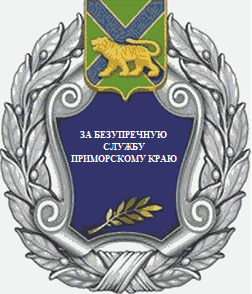 